CHAPTER 43PLACEMENT OF EQUIPMENT ON PRIVATE PROPERTY§2001.  Placement of cameras and electronic surveillance equipment on private property1.  Prohibition.  A person may not place a camera or electronic surveillance equipment that records images or data of any kind while unattended outside on the private property of another without the written consent of the landowner, unless the placement is pursuant to a warrant.[PL 2013, c. 382, §1 (NEW).]2.  Labeling.  A person who places a camera or electronic surveillance equipment described in subsection 1 on the private property of another with the written consent of the landowner or pursuant to a warrant shall label the camera or electronic surveillance equipment with that person's name and contact information.[PL 2013, c. 382, §1 (NEW).]3.  Remove or disable.  A landowner may remove or disable a camera or electronic surveillance equipment placed on the landowner's private property in violation of this section.[PL 2013, c. 382, §1 (NEW).]4.  Exceptions.  This section does not prohibit the following:A.  The use of a camera to deter theft or vandalism of a motor vehicle when the motor vehicle is temporarily parked; or  [PL 2013, c. 382, §1 (NEW).]B.  The use of implanted or attached electronic devices to identify, monitor and track animals.  [PL 2013, c. 382, §1 (NEW).][PL 2013, c. 382, §1 (NEW).]5.  Penalty.  A person who violates this section commits a civil violation for which a fine of not more than $500 may be adjudged.[PL 2013, c. 382, §1 (NEW).]SECTION HISTORYPL 2013, c. 382, §1 (NEW). The State of Maine claims a copyright in its codified statutes. If you intend to republish this material, we require that you include the following disclaimer in your publication:All copyrights and other rights to statutory text are reserved by the State of Maine. The text included in this publication reflects changes made through the First Regular and First Special Session of the 131st Maine Legislature and is current through November 1. 2023
                    . The text is subject to change without notice. It is a version that has not been officially certified by the Secretary of State. Refer to the Maine Revised Statutes Annotated and supplements for certified text.
                The Office of the Revisor of Statutes also requests that you send us one copy of any statutory publication you may produce. Our goal is not to restrict publishing activity, but to keep track of who is publishing what, to identify any needless duplication and to preserve the State's copyright rights.PLEASE NOTE: The Revisor's Office cannot perform research for or provide legal advice or interpretation of Maine law to the public. If you need legal assistance, please contact a qualified attorney.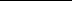 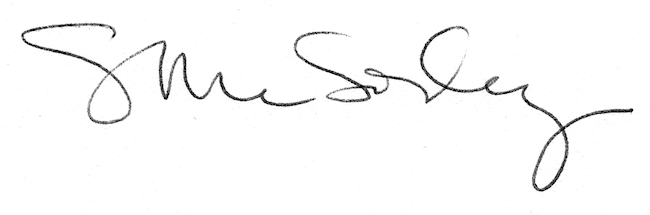 